Element Baby BookName ___________________________________________  Period ____________________Final Project Due: ___________________________________________In this project you will adopt an element from the periodic table.  The teacher will assign you an element.You will have some time in the classroom to research your element and to construct your element book.Sources of information:Websites to help you in your search (I will provide these).The periodic table in your book and/or agenda will also give you some informationElement cards (I will provide these).Requirements:(Check each one as you complete it.)	_____ Cover page – 5 pointsName of element and your nameDecorative cover	_____Page 1 – 28 pointsName of element (Give your element a first name) (ex. Sludge Uranium)Nickname of element (Symbol example: U)Birth date (date element was discovered)Birth weight (atomic mass)Birth height (atomic number)Race (type of element found on the periodic table)Attending physician (Discoverer)Gender (state of matter at room temperature)Place of Birth (country of discovery)Personality (emotions: boiling point and melting point)_____Page 2 – 10 pointsSymbol of your element including the name, atomic mass,  and atomic numberBohr’s Model of your element showing the protons, neutrons, and electrons_____Page 3 – 5 pointsCreative poem or song about your element (Be sure to include information that is specific to your element!)_____Page 4 – 8 pointsCareer of your element (what your element will become when it grows up) (ex.  What is your element used for?  Uranium is used in Nuclear Fission)Also list other careers your element may have (ex. Uranium is also used for some ammunition, a shield for radiation, and used in x-ray production.) Picture of careerComplete ALL requirements!Be creative!Be neat!Use color!Do your best!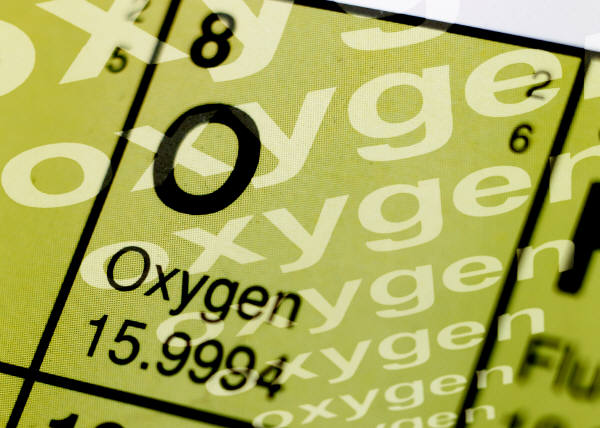 